Integrative Approach to Community Building  Action Plan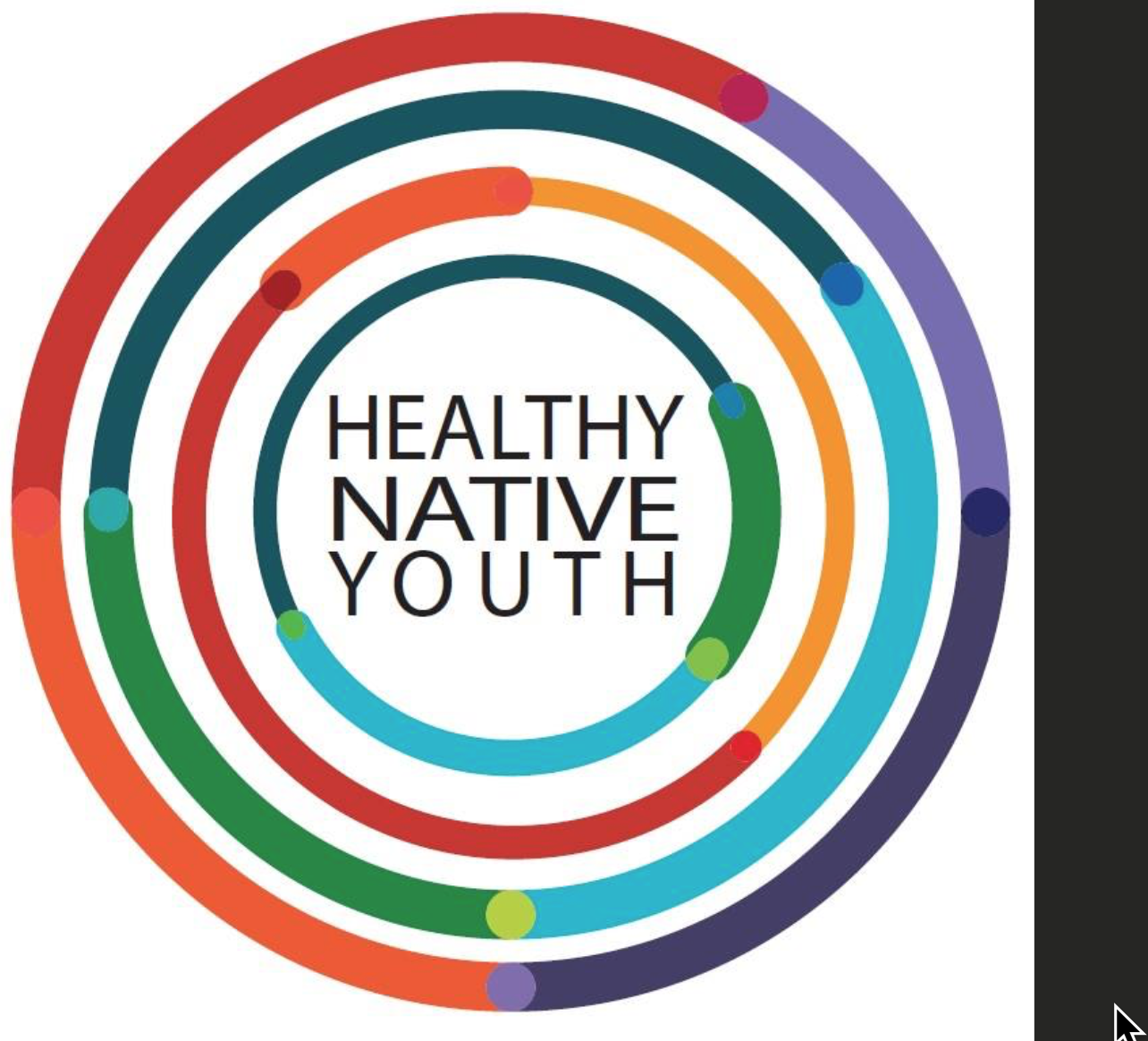 Goal of Community Building:To successfully integrate the voice, expertise, and resources of all community members to improve the health and well-being of our youth through a consistent systematic process. Step 1: Identify Community MembersStep 2: Invite FolksStep 3: PlanStep 4: IntegrateStep 1: Identify Community MembersLet’s do a quick inventory:Check all members that are currently a part of your advisory board/ workgroup:Step 2: Invite FolksWhose Voice is Missing?Every single member of your community has expertise they can share that can strengthen youth programming and resilency skills. This can help to identify where you can fill in the gaps. Who else can you invite to the table?How will you reach these community members?Newspapers/ Tribal NewsletterLocal or Tribal Radio StationSocial mediaPartner Channels (e.g. School, Tribal Clinic, Boys & Girls Club, etc.)Tribal Grapevine EmailOther ways:Step 3: PlanProgram Timeline ConsiderationsWherever you are at in your programs timeline, it’s never too late or too early to get the community involved. Consider how often you will meet with your community group. Once a yearTwice a yearThree times a yearQuarterlyBefore, Middle, and After programmingOther: What are possible locations available?Youth CenterSchool FacilitiesTribal FacilitiesElder/ Senior – Community CenterOther:What materials will you need to gather or make arrangements for?Tables/ ChairsSign-in SheetsAgendaAudio/AV equipment (e.g. projector/ screen, mic/ speakers, Internet, etc.)RefreshmentsIncentives/ Raffles/ Program Swag/ Brochures/ FlyersTransportationCan you offer transportation for folks? Who can you get in touch with for help & coordination?Putting it All Together!A MAJOR benefit of working with community partners is to utilize and share resources. By getting everyone in a room together you can see what others are up to and how you can support  and share resources with each other. Can you co-host the event? (e.g. youth programs, school events, community events, tribal events, traditional foods department, etc.)Who are you point of contacts for these groups?If possible, schedule a pre-meeting to discuss ways you can collaborate and tag team this or for future meetings.Agenda TemplateInsert: LocationLogo (if applicable)Date & TimeTimeline Template - for adolescent youth initiatives and partner activitiesStep 4: IntegrateSustainability PlanWhether your program has years or months left of funding, consider how you can maintain this community group. Through this process, hopefully other community partners have become a part of this grassroots process, therefore identifying who might continue this group may be evident. However, if this is not easy to identify, consider sharing the load amongst the community by co-creating a rotating community schedule for meetings. How will you keep the community engaged? How will you re-engage the community group if participation rates start to drop off?Will you offer incentives? If so, what will you use; when will you give them out? How will you continue to keep your community informed about your program? Newspapers/ Tribal NewsletterLocal or Tribal Radio StationSocial mediaParnter Channels (e.g. School, Tribal Clinic, Boys & Girls Club, etc.)Tribal Grapevine Email ListserveOther ways:What are your plans for longer term program sustainability?Will you work with your organization to sustain and integrate your program as an ongoing effort?Do you plan to leverage community support?If funding ends, what community partners or programs might be the best fit to head the community group? Are they willing to take the lead alone, or would they like support from another group?Youth (current, past, upcoming)EldersParents or GuardiansRelatives or Caring AdultsYouth Prevention Specialist/ Services Clinic staffHealth educatorsCounselors A & DBoys & Girls ClubsOthers: School Staff SuperintendentPrincipals Teachers Teachers AidesLibrariansOthers:Support StaffSubstitutes/ VolunteersCleaning StaffReceptionistsKitchen StaffCrossing guardsOthers: TransportationTribal OfficesOfficialsReceptionistsOthers:Communications Tribal RadioTribal NewsletterAlliesCultural DepartmentHigher EducationTimeItemLeadDay, DateDay, DateDay, Date5:45 PMLight Refreshments ServedProgram Coordinator6:00 PMWelcome & Introductions(opening prayer or song)Sign-in Sheets & Community Calendar – please fill outProgram GoalsProgram Director/ Manager6:10 PMProgram Timeline & Updates (For Example:Curriculum Delivery ScheduleEvaluation/ Fidelity Monitoring Plans)Program Director/ Manager6:30 PMWhy our Partnerships are ImportantCommunity Feedback(Make it Fun! e.g. BINGO Activity to conduct:Community Needs AssessmentSatisfaction SurveyProgram Feedback)Program Manager/ Coordinator7:15 PMClosingCommunication Channels (This is how we will communicate with you and how often. This is how you can communicate with us.)Housekeeping:TransportationClean-upNext MeetingProgram Director7:30 PMAdjournAdjournSign-in Sheet & Community CalendarSign-in Sheet & Community CalendarSign-in Sheet & Community CalendarSign-in Sheet & Community CalendarName & Role (e.g. Youth, Parent or Guardian, Elder, Prevention Specialist, Professional, Allies, etc.)Name & Role (e.g. Youth, Parent or Guardian, Elder, Prevention Specialist, Professional, Allies, etc.)E-mail & Phone Number                     *Please write down any future community events you’re involved with.What talents could you share?(e.g. traditional art/ stories, volunteer, tutoring, discussion or planning groups, prepping materials, meal prep, etc.)1234567ActivitiesSpecific StepsWho is responsible?TimelineTimelineTimelineTimelineTimelineTimelineTimelineTimelineTimelineTimelineTimelineTimelineTimelineActivitiesSpecific StepsWho is responsible?Jan202xFebMarAprMayJuneJulyAugSeptOctNovDecJan202xQuarterly Youth Stakeholder Partner MeetingsQuarterly Youth Stakeholder Partner MeetingsLeadXXXXXDevelop & Finalize Strategic Plan with TimelineDevelop & Finalize Strategic Plan with TimelineGroupXXXImplementation of Strategic PlanImplementation of Strategic PlanGroupXXXXXXXXXCoordinated Partner Youth ActivitiesCoordinated Partner Youth ActivitiesGroupXXXXXXXXCommunications & PressCommunications & PressTBDXXXXXXXXXX XQuarterlyMeeting Schedule1. Invite/Reminders2. Agenda/Minutes3. Contact ListsStrategic Plan1. First Draft2. Pass Backs3. Finalize4. UpdateList of Topical Expertise1. Categories/Issues2. Resources Available3. Point of ContactCalendar of Events1. School 2. Summer 3. Tribal4. GeneralCommunication Dissemination/PR/Promotion1. Social Media2. Print Media3. WebsiteTraining & Technical Assistance1. HNY CoP2. Train The Trainer3. Webinar/PresentationsBudget1. 2.3.